Year 2 English Thursday 28th January 2021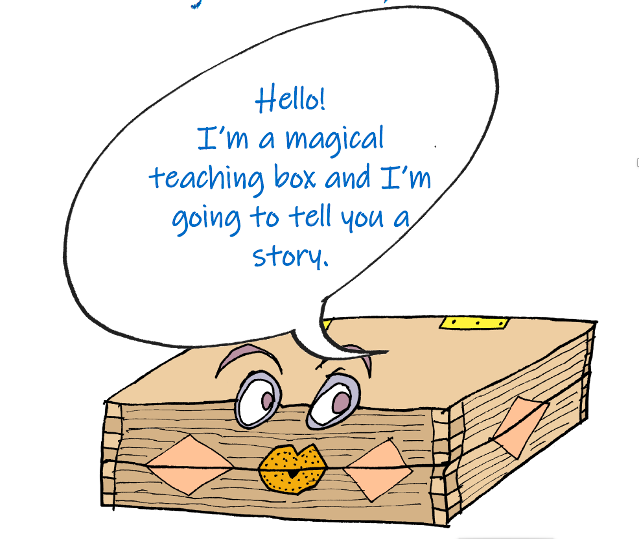 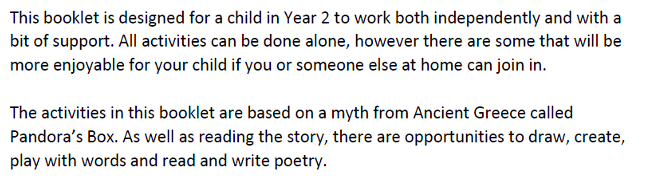 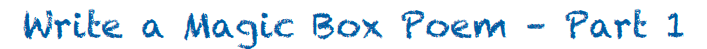 Your box is magic, which means you can put anything you like in it.Start by writing a list of your favourite things, people or places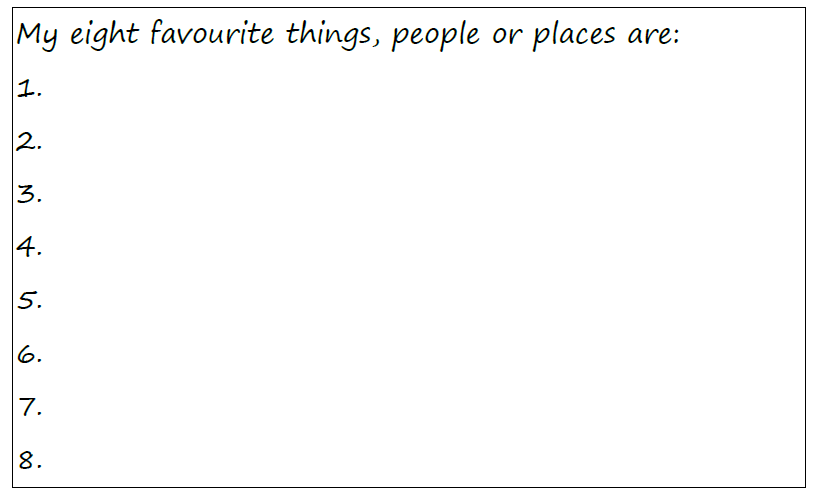 